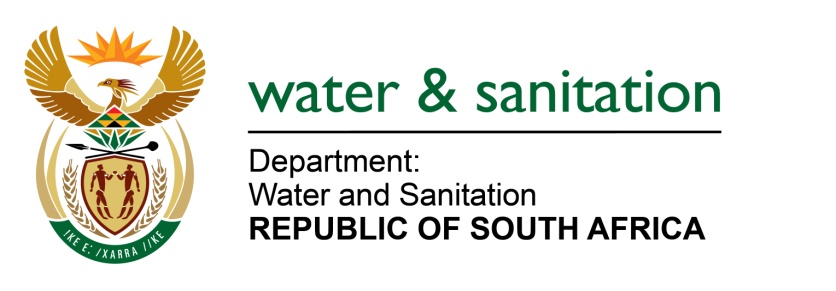 NATIONAL ASSEMBLYFOR WRITTEN REPLYQUESTION NO 390DATE OF PUBLICATION IN INTERNAL QUESTION PAPER:  19 FEBRUARY 2016(INTERNAL QUESTION PAPER NO. 2)390.	Dr G A Grootboom (DA) to ask the Minister of Water and Sanitation:With reference to President Jacob G Zuma’s undertaking in his State of the Nation Address delivered on 12 February 2015, that the Government will set aside 30% of appropriate categories of state procurement for purchasing from Small, Medium and Micro-sized Enterprises (SMMEs), co-operatives, as well as township and rural enterprises, what percentage of the total procurement of (a) her department and (b) every entity reporting to her went to (i) SMMEs and (ii) co-operatives from 1 April 2015 up to the latest specified date for which information is available?							NW402E---00O00---REPLY: 	My department and its entities are performing well above the target of 30% in terms of procuring goods and services from Small, Medium and Micro-sized Enterprises (SMMEs).---00O00---